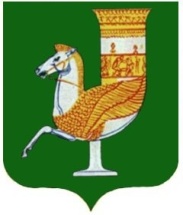 П  О  С  Т  А  Н  О  В  Л  Е  Н  И  Е   АДМИНИСТРАЦИИ   МУНИЦИПАЛЬНОГО  ОБРАЗОВАНИЯ «КРАСНОГВАРДЕЙСКИЙ  РАЙОН»От 25.11.2021г.  № 937с. КрасногвардейскоеОб утверждении Порядка определения цены земельных участков, находящихся в собственности муниципального образования «Красногвардейский район», при заключении договоров купли-продажи земельных участков без проведения торгов на территории муниципального образования «Красногвардейский район»В соответствии с подпунктом 3 пункта 2 статьи 39.4 Земельного кодекса Российской Федерации, руководствуясь Уставом муниципального образования «Красногвардейский район»ПОСТАНОВЛЯЮ:Утвердить Порядок определения цены земельных участков, находящихся в собственности муниципального образования «Красногвардейский район», при заключении договоров купли-продажи земельных участков без проведения торгов на территории муниципального образования «Красногвардейский район» (прилагается).2. Постановление администрации МО «Красногвардейский район» № 221 от 12.05.2015 г. «Об утверждении Правил определения цены земельного участка, находящегося в муниципальной собственности муниципального образования «Красногвардейский район», при заключении договора купли-продажи такого земельного участка без проведения торгов» признать утратившим силу.2. Опубликовать настоящее постановление в газете Красногвардейского района «Дружба» и разместить на официальном сайте в сети «Интернет» органов местного самоуправления муниципального образования «Красногвардейский район».3. Контроль за исполнением данного постановления возложить на отдел земельно-имущественных отношений администрации МО «Красногвардейский район».4. Настоящее постановление вступает в силу с момента его опубликования.Глава МО «Красногвардейский   район»					Т.И. Губжоков«Проект подготовлен и внесен»Начальник отдела земельно-имущественныхотношений администрации района        			          	              А.И. Тхакушинов«СОГЛАСОВАНО»Начальник правового отдела администрации района		                  Ю.А. АгарковаИ.о. управляющего делами администрации района- 				                начальника общего отдела 							               Х.Н. ХутовОЗИО-2Приложение к постановлению администрации МО «Красногвардейский район»№ 937 от 25.11.2021 г.Порядок 
определения цены земельных участков, находящихся в собственности муниципального образования «Красногвардейский район», при заключении договоров купли-продажи земельных участков без проведения торгов на территории муниципального образования «Красногвардейский район»
1. Настоящий Порядок направлен на регулирование отношений по определению цены земельных участков, находящихся в собственности муниципального образования «Красногвардейский район» (далее - земельные участки), при заключении договоров купли-продажи земельных участков без проведения торгов на территории муниципального образования «Красногвардейский район», если иное не установлено федеральными законами и законами Республики Адыгея.2. При заключении договора купли-продажи земельного участка без проведения торгов цена такого земельного участка не может превышать его кадастровую стоимость или иной размер цены земельного участка, если он установлен федеральным законом.3. Цена земельного участка определяется в размере его кадастровой стоимости, за исключением случаев, предусмотренных пунктом 4 настоящего Порядка.4. Цена земельного участка, на котором расположены здания, сооружения, при продаже земельного участка собственникам таких зданий, сооружений либо помещений в них в соответствии со статьей 39.20 Земельного кодекса Российской Федерации определяется в размере:- 3 процентов от кадастровой стоимости земельного участка при продаже земельного участка гражданам, являющимся собственниками индивидуального жилого дома, дачного или садового дома;- 20 процентов от кадастровой стоимости земельного участка в иных случаях.Начальник отдела земельно-имущественных отношений администрации МО «Красногвардейский район»			А.И. Тхакушинов